Am Bürgerpark 16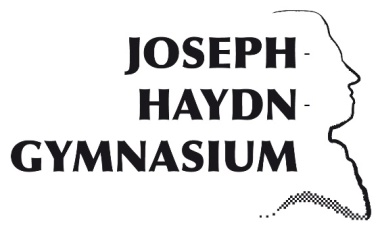 48308 Senden02597 / 5345sekretariat@jhgcloud.dewww.jhgsenden.deAnmeldung ab Klasse 6Jahrgangsstufe       (Schuljahr      )Schülerdaten:Erziehungsberechtigte:Angaben zum Migrationshintergrund: Falls Schüler, Vater und/oder Mutter aus dem Ausland nach Deutschland gezogen sind, benötigen wir für die amtliche Statistik folgende Angaben:Abgebende Schule:Erkrankungen / Beeinträchtigungen: (Hinweise auf Erkrankungen / Beeinträchtigungen, die für den Schulbesuch relevant sind. Nutzen Sie ggf. ein gesondertes Blatt)______________________________________________________________________________________________________________________________________________________________________________________________________________________________Einwilligung zur Erstellung einer Klassenliste:(Adresse, Telefonnummer, E-Mail; Die Einwilligung kann jederzeit widerrufen werden.) einverstanden                    nicht einverstandenFür die Anmeldung ab Klasse 6 erforderliche Unterlagen:  Anmeldebogen JHGGeburtsurkunde / Familienstammbuch (Original und Kopie)Letztes Zeugnis (Original und Kopie)Impfpass im Original (Nachweis über eine gültige Masernschutzimpfung)ggf. Sorgerechtsnachweis (Original und Kopie)EinverständniserklärungenBitte bringen Sie die Einverständniserklärungen ausgefüllt und unterschrieben zur Anmeldung mit. Vordrucke erhalten Sie im Vorfeld im Sekretariat oder auf der Homepage.Einverständniserklärung zur Nutzung persönlicher Medien und BilderEinwilligung zur Datenschutzerklärung und Nutzungsverordnung IServEinwilligung zur Haftungserklärung zur Nutzung des schulischen WLANsggf. Anmeldung zur Bläsergruppe (nur Kl. 5/6)Ggf. weitere Anlage/n: _________________________________________________________________________Name:Vorname:Vorname:Vorname:Geschlecht:Staatsangehörigkeit:Staatsangehörigkeit:Staatsangehörigkeit:Staatsangehörigkeit:Straße:PLZ:Ort:Geburtstag:Mein Kind kann schwimmen:Mein Kind kann schwimmen:Mein Kind kann schwimmen:Mein Kind kann schwimmen:Mein Kind kann schwimmen:Mein Kind kann schwimmen:Mein Kind kann schwimmen:Geburtsort:  ja  ja  ja  ja  ja  nein  neinFahrschüler:  Nein                      Ja  Nein                      Javon/ nach Haltestelle:von/ nach Haltestelle:von/ nach Haltestelle:von/ nach Haltestelle:von/ nach Haltestelle:Bekenntnis: römisch-katholisch   evangelisch   anderes:                                        ohne Bekenntnis römisch-katholisch   evangelisch   anderes:                                        ohne Bekenntnis römisch-katholisch   evangelisch   anderes:                                        ohne Bekenntnis römisch-katholisch   evangelisch   anderes:                                        ohne Bekenntnis römisch-katholisch   evangelisch   anderes:                                        ohne Bekenntnis römisch-katholisch   evangelisch   anderes:                                        ohne Bekenntnis römisch-katholisch   evangelisch   anderes:                                        ohne Bekenntnis römisch-katholisch   evangelisch   anderes:                                        ohne Bekenntnis römisch-katholisch   evangelisch   anderes:                                        ohne BekenntnisTeilnahme am Religionsunterricht:Teilnahme am Religionsunterricht: römisch-katholisch      evangelisch     Praktische Philosophie römisch-katholisch      evangelisch     Praktische Philosophie römisch-katholisch      evangelisch     Praktische Philosophie römisch-katholisch      evangelisch     Praktische Philosophie römisch-katholisch      evangelisch     Praktische Philosophie römisch-katholisch      evangelisch     Praktische Philosophie römisch-katholisch      evangelisch     Praktische Philosophie römisch-katholisch      evangelisch     Praktische Philosophienur Klasse 5/6: Mein Kind möchte sicher in die Bläsergruppe.nur Klasse 5/6: Mein Kind möchte sicher in die Bläsergruppe.Falls ja, bitte gesonderten Vordruck ausfüllen!Falls ja, bitte gesonderten Vordruck ausfüllen!Falls ja, bitte gesonderten Vordruck ausfüllen!Falls ja, bitte gesonderten Vordruck ausfüllen!Falls ja, bitte gesonderten Vordruck ausfüllen!nur Klasse 5/6: Mein Kind möchte nicht in die Bläsergruppe.nur Klasse 5/6: Mein Kind möchte nicht in die Bläsergruppe.MutterMutterMutterVaterVaterVaterName / Vorname:Name / Vorname:Name / Vorname:Name / Vorname:Straße:Straße:PLZ, Ort:PLZ, Ort:Telefon:Telefon:E-Mail:E-Mail:Ich bin mit der Nutzung der E-Mail-Adresse durch Sekretariat und Schulpflegschaft einverstanden:Ich bin mit der Nutzung der E-Mail-Adresse durch Sekretariat und Schulpflegschaft einverstanden:Ich bin mit der Nutzung der E-Mail-Adresse durch Sekretariat und Schulpflegschaft einverstanden:Ich bin mit der Nutzung der E-Mail-Adresse durch Sekretariat und Schulpflegschaft einverstanden:Ich bin mit der Nutzung der E-Mail-Adresse durch Sekretariat und Schulpflegschaft einverstanden:Ich bin mit der Nutzung der E-Mail-Adresse durch Sekretariat und Schulpflegschaft einverstanden:  Ja  Nein  Ja  NeinErziehungsberechtigt ist/sind:Zusätzliche Notfallrufnummer:Geburtsland des Kindes:Zuzugsjahr des Kindes:Verkehrssprache in der Familie:      Verkehrssprache in der Familie:      Geburtsland des Vaters:Geburtsland der Mutter:Name:Einschulungsdatum:Einschulungsdatum:Zuletzt besuchte Klasse:Zuletzt besuchte Klasse:letzte/r Klassenlehrer(in):letzte/r Klassenlehrer(in):Senden, denUnterschrift